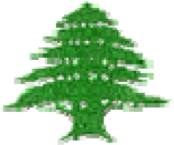 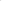 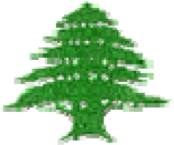 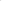 Embassy of  Lebanon in Washington D.C APPLICATION FOR BIRTH REGISTRATION         Please fill out  If the birth of your child  took place in :  Maryland,Virginia,North/SouthCarolina,Georgia,Tennessee,Florida,Louisiana,  Mississippi,Arkansas,Oklahoma,Texas,Alabama or Washington DC. SUPPORTING DOCUMENTS REQUIRED: Original child’s birth certificate + One copy of it. Copy of the Father’s Lebanese ID card.  Copy of the Mother’s Lebanese ID (or Birth Certificate/Passport if she’s not Lebanese). Copy of the parents’ Lebanese Marriage certificate. Copy of the Family Civil Registry Record (Ikhraj  Kayd)  إخراج قيد عائلي  .Two Self-Stamped return address envelopes (USPS ONLY). Child’s Full Name in ARABIC _________________:اسم المولود بالعربي _________________Place & Date of Birth : ______________________________________sex:______________  Father’s Name and surname : _________________________________________________ Father’s date & place of birth :__________________________________________________ Place & Number of registry in Lebanon (District & Caza ) : __________________________ Religion according to the lebanese ID : __________________________________________ Mother’s Name and surname before marriage : __________________________________ Mother’s date & place of birth:__________________________________________________ Place & Number of registry in Lebanon (District & Caza )if Lebanese:__________________ Religion:____________________________________________________________________    Applicant’s Address in the U.S.A:      ____________________________________________  Zip code:_____________ Telephone number: ___________________ E-mail address:__________________________  Name of  the applicant (father or mother filling out this application):___________________ Signature of the applicant: _____________________________Date:  __________________  For more information, please call (202) 939-6314Or Email: registration@lebanonembassyus.org2560 28th St. , NW , Washington,DC 20008, Tel : (202) 939-6300Website:www.lebanonembassyus.org